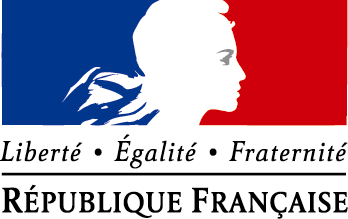 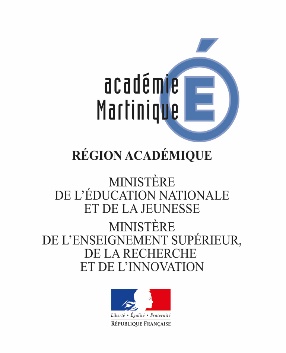 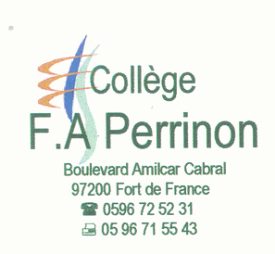       PrincipalM. Dominique MONTLOUIS-FÉLICITÉPrincipal adjointM. Thierry AVRILAGestionnaireMme Guylène DORNADINDirecteur de SEGPAMme Gervaise VERDANConseillères Principales d’ÉducationMme NicoleDUMONT-MONNETMme Clarisse GUY                                                                               Fort-de-France, le 28 mai 2024Objet : ORGANISATION INSCRIPTION EN 6ème POUR L’ANNEE SCOLAIRE 2024-2025Les inscriptions pour l’année scolaire 2024-2025 des élèves entrant en classe de 6ème au collège F.A. PERRINON se feront le :Vendredi 28 juin 2024 7h30 à 16h00Les inscriptions se font uniquement sur place et selon les modalités suivantes :Un seul responsable légal muni de sa pièce d’identité pour inscrire un élève (pas de frère, sœur, grands-parents…)Le responsable légal sera accueilli par le service de vie scolaire, afin de déposer les pièces demandées, remplir et signer les fiches de renseignements.Aucune photocopie ne pourra être faite par le collège.Liste des pièces à fournir :8 photos d’identité récentes avec le nom et le prénom de l’enfant écrits au versoPhotocopies du livret de famille page de l’élève et page des responsables légaux ou passeport pour les élèves d’origine étrangèrePhotocopie du justificatif d’adresse (Facture EDF, téléphone ou Eau, quittance de loyer, certificat de résidence de moins de 3 mois délivré par la mairie)RIB du responsable légal préférentiel (Service Intendance)Attestation d’assurance 2024-2025Le respect le plus strict du jour et des horaires est demandé à chaque responsable. En cas de difficulté contacter le service vie scolaire au 0596 72 52 31.  AUCUN DOSSIER INCOMPLET NE SERA ACCEPTEET PAR CONSEQUENT L’INSCRIPTION NE SERA PAS VALIDEE